ИНФОРМАЦИЯ ОБ ОСНОВНЫХ ИТОГАХ КОНТРОЛЬНОГО МЕРОПРИЯТИЯКонтрольно-счетная Палата муниципального образования «Мирнинский район» Республики Саха (Якутия) в соответствии с п. 1.3. Плана работы Контрольно-счетной Палаты МО «Мирнинский район» РС (Я) на 2019 год, распоряжением Председателя Контрольно-счетной Палаты МО «Мирнинский район» РС (Я) от 14.05.2019 года № 37, проведено контрольное мероприятие «Проверка законности и результативности (эффективности и экономности) использования средств местного бюджета МО «Мирнинский район» РС (Я) МКУ «ЕДДС» за 2018 год». Цели контрольного мероприятия: Цель 1. Оценить реализацию полномочий МКУ «ЕДДС» в рамках полномочий органов местного самоуправления, предусмотренных законодательством.Цель 2. Оценить законность и результативность (эффективность и экономность) использования средств бюджета МО «Мирнинский район» РС (Я), направленных на содержание МКУ «ЕДДС».Объекты контрольного мероприятия: 1) Муниципальное казенное учреждение «Единая дежурно-диспетчерская служба» МО «Мирнинский район» РС (Я).2) Муниципальное автономное учреждение «Центр развития предпринимательства занятости и труда» МО Мирнинский район» РС (Я).В ходе контрольного мероприятия «Проверка законности и результативности (эффективности и экономности) использования средств местного бюджета МО «Мирнинский район» РС (Я) МКУ «ЕДДС» за 2018 год» общий объем проверенных средств за указанный период составил 11 367 065,64 руб. Сумма финансовых нарушений составила 3 042 828,14 руб. в том числе:Нарушения (риски) ведения бухгалтерского (бюджетного) учета, составления и предоставления бухгалтерской (бюджетной) отчетности на сумму 242 759,09 руб., в том числе: В нарушение п.7 Положения о порядке и размерах возмещения расходов, связанные со служебными командировками руководителей, работников муниципальных учреждений и п.2.18. Учетной политики МКУ «ЕДДС» по авансовому отчету от 18.12.2018 года №7, не оформлено командировочное удостоверение на сотрудника. Начисленный ФОТ согласно ф. 0504417 превышает плановые показатели по статье 211 «заработная плата» (бюджетная смета от 27.12.2018 года) и не соответствует показателям годового отчета по ф. 0503110 по статье 211 «заработная плата» на сумму 1 918,59 руб. Неправомерно начислена и выплачена доплата за временное исполнение обязанностей руководителя сотруднику МКУ «ЕДДС» на общую сумму 2 817,50 руб. При выборочном анализе в расчетных листах сумма выплат сотруднику в 2018 году, не соответствует платежным поручениям за 2018 год. При выборочной проверке начисления и выплаты заработной платы выявлено наличие дебиторской и кредиторской задолженности по состоянию на 01.01.2019 года.Указанные нарушения содержат признаки состава административного правонарушения, предусмотренного ст. 15.15.6. КоАП РФ «Нарушение требований к бюджетному (бухгалтерскому) учету, в том числе к составлению, представлению бюджетной, бухгалтерской (финансовой) отчетности». В нарушение п.6 Инструкции № 157н не утверждены следующие документы учетной политики:- порядок отражения в учете событий после отчетной даты (лицо, ответственное за принятие решения об отражении операций после отчетной даты (главный бухгалтер учреждения), перечень событий после отчетной даты, информация о которых включается в показатели отчетного периода, а также дату (предельный срок), до которой принимаются первичные учетные документы, отражающие события после отчетной даты, и условия существенности указанных событий при отражении результатов деятельности учреждения;- правила документооборота и технология обработки учетной информации, в том числе порядок и сроки передачи первичных (сводных) учетных документов в соответствии с утвержденным графиком документооборота для отражения в бухгалтерском учете и порядок взаимодействия бухгалтерии с должностными лицами, ответственными за осуществление фактов хозяйственной жизни и их оформление первичными учетными документами;- методы оценки отдельных видов имущества и обязательств;- порядок проведения инвентаризации имущества и обязательств;- порядок организации и обеспечения (осуществления) учреждением учета внутреннего финансового контроля;- порядок формирования резервов и его видов (виды обязательств формируемых резервов, периодичность формирования внутри года (ежеквартально, по мере возникновения обязательств), методы оценки обязательств, дата признания в учете, перенос остатка резерва на будущий год и т. д). Общие положения Учетной политики МКУ «ЕДДС» не соответствуют приложениям к Учетной политике. В нарушение пункта 2.2. Методических указаний по инвентаризации имущества и финансовых обязательств МКУ «ЕДДС» не утверждена постоянно действующая инвентаризационная комиссия. В авансовых отчетах не указаны, должность и назначение аванса.В нарушение приказа МКУ «ЕДДС» от 25.12.2018 года № 32-к «О проведении инвентаризации» инвентаризация проведена не в полном объеме:- по счету 101.36 «Производственный и хозяйственный инвентарь» на сумму 238 023,0 руб.;- инвентаризация бланков строгой отчётности, материальных запасов, находящихся на балансе и числящихся на забалансовых счетах бюджетного учета, денежных средств на лицевых счетах.Нарушения (риски) при осуществлении закупок товаров, работ, услуг на сумму 2 800 069,05 в том числе: МКУ «ЕДДС» заключены договора с физическими лицами в количестве 39 на общую сумму 891 518,93 руб. на услуги технического работника в период проведения мероприятий по первоначальной постановке граждан на воинский учет, призыва граждан на военную службу, с возложением соответствующих обязанностей, без учета взносов во внебюджетные фонды (27,1 %) в сумме 241 601,63 руб. Вместе с тем, оплата была осуществлена с учетом страховых взносов. В нарушение части 6 статьи 38 Федерального закона № 44-ФЗ контрактный управляющий не имеет высшее образование или дополнительное профессиональное образование в сфере закупок. (представлено удостоверение о повышении квалификации, которое не является документом, подтверждающим получения дополнительное профессиональное образования). В нарушение части 7 статьи 17 и части 10 статьи 21 Федерального закона № 44-ФЗ общий объем расходов, предусмотренных базовым Планом закупок на 2018 год и плановый период 2019-2020 годов и базовым Планом-графиком МКУ «ЕДДС» на 2018 год не соответствуют доведенным лимитам бюджетных обязательств на 2018 в сумме 1 473 704,15 руб. В нарушение части 10 статьи 21 Федерального закона № 44-ФЗ базовый План-график МКУ «ЕДДС» на 2018 год утвержден с нарушением сроков. В нарушение части 7 статьи 17 и части 10 статьи 21 Федерального закона № 44-ФЗ итоговый План закупок на 2018 год и плановый период 2019-2020 годов и итоговый План-график МКУ «ЕДДС» на 2018 год не соответствуют доведенным лимитам бюджетных обязательств на 2018 год в сумме 862 493,27 руб. В нарушение части 7 статьи 41 Федерального закона № 44 –ФЗ и пункта 2.2. приказа МКУ «ЕДДС» от 25.11.2015 года № 39-К МКУ «ЕДДС» в 2018 году не оформлялись результаты экспертизы по исполненным контрактам (договорам). В нарушение пункта 3 статьи 72, абзаца 3 статьи 162, пункта 3 статьи 219 Бюджетного кодекса РФ, МКУ «ЕДДС», путем заключения договоров в 2017 году были приняты бюджетные обязательства на 2018 год, в отсутствие утвержденных бюджетных ассигнований и (или) лимитов бюджетных обязательств на 2018 год. на общую сумму 222 270,0 руб. по следующим договорам:- договор б/н от 26.12.2017 года с ИП Рябко Т.К. в сумме 51 210,0 руб.;- договор б/н от 26.12.2017 года с ИП Рябко Т.К. в сумме 86 400,0 руб.;- договор б/н от 26.12.2017 года с ИП Рябко Т.К. в сумме 84 660,0 руб.Принятие бюджетных обязательств в размерах, превышающих утвержденные бюджетные ассигнования и (или) лимиты бюджетных обязательств является нарушением, за которое, в соответствии со статьей 15.15.10 Кодекса Российской Федерации об административных правонарушениях, предусмотрена административная ответственность. В нарушение части 5 статьи 24 Федерального закона от 05.04.2013 года 44-ФЗ договора от 26.12.2017 года с ИП Рябко Т.К. имеют единую хозяйственную цель и явные признаки дробления закупки, что повлекло необоснованное сокращение числа участников закупки.  Приобретение основных средств по договорам б/н от 26.12.2017 года, б/н от 26.12.2017 года, б/н от 26.12.2017 года с ИП Рябко Т.К. не соответствует предметам деятельности МКУ «ЕДДС», установленными Уставом МКУ «ЕДДС» и задачам муниципальной программы «Пожарная безопасность. Защита населения и территорий Мирнинского района от чрезвычайных ситуаций на период 2014-2019 годы», в связи с чем считаем закупку необоснованной, следовательно, неэффективной.Проверкой также установлено: В нарушение ст.14 Федерального закона от 12.01.1996 года № 7-ФЗ (ред. от 29.07.2018) «О некоммерческих организациях», Устав МКУ «ЕДДС» не содержит указание на тип учреждения, исчерпывающий перечень видов деятельности, которые казенное учреждение вправе осуществлять в соответствии с целями, для достижения которых оно создано, указания о структуре, а также не содержит положения о сроках полномочий органов управления учреждения. В учредительных документах МКУ «ЕДДС» не предусмотрены полномочия по организации системы обеспечения вызова экстренных оперативных служб по единому номеру «112». За проверяемый период МКУ «ЕДДС» выполняла функцию, не предусмотренную Уставом учреждения и Положением о МКУ «ЕДДС» по проведению мероприятий по первоначальной постановке граждан на воинский учет, призыва граждан на военную службу. Отчет о результатах контрольного мероприятия утвержден Председателем Контрольно-счетной Палаты МО «Мирнинский район» РС (Я) 20 июня 2019 года.Российская ФедерацияРеспублика Саха (Якутия)КОНТРОЛЬНО – СЧЕТНАЯ ПАЛАТАМУНИЦИПАЛЬНОГО ОБРАЗОВАНИЯМИРНИНСКИЙ РАЙОН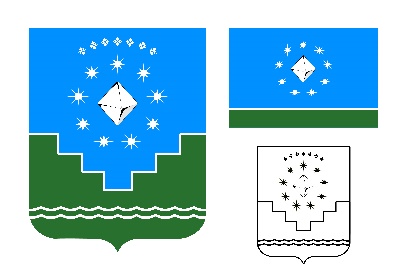 Россия Федерацията Саха Өрөспүүбүлүкэтэ  «МИИРИНЭЙ ОРОЙУОНА» МУНИЦИПАЛЬНАЙ ТЭРИЛЛИИХОНТУРУОЛЛУУР-СУОТТУУРПАЛАТАТА